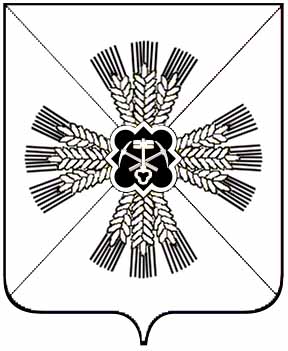 КЕМЕРОВСКАЯ ОБЛАСТЬАДМИНИСТРАЦИЯТАРАБАРИНСКОГО СЕЛЬСКОГО  ПОСЕЛЕНИЯПОСТАНОВЛЕНИЕот «29» октября 2015 г.  №69-пс. ТрудОб утверждении ликвидационного баланса муниципального бюджетного учреждения «Тарабаринский Центр культуры, досуга и спорта»         В соответствии со статьей 61 Гражданского кодекса Российской Федерации, Федеральным законом от 06.10.2003 года №131-ФЗ «Об общих принципах организации местного самоуправления в Российской Федерации», и постановлением администрации Тарабаринского сельского поселения от 20.01.2015 №3-п «О ликвидации муниципального бюджетного учреждения «Тарабаринский Центр культуры, досуга и спорта»         1. Утвердить Промежуточный ликвидационный баланс муниципального бюджетного учреждения «Тарабаринский Центр культуры, досуга и спорта»  на 05.10.2015г.         2. Ликвидатору Звонковой Антониде Федоровне уведомить регистрирующий орган в порядке действующего законодательства об утверждении Промежуточного ликвидационного баланса       3. Настоящее постановление вступает в силу с 29.10.2015года и подлежит обнародованию  на информационном стенде администрации Тарабаринского сельского поселения и размещению в сети Интернет.       4. Контроль за исполнением настоящего постановления возложить на  ликвидатора МБУ «ТЦКДС» Звонкову А.Ф.                             ГлаваТарабаринского сельского поселения			                   С.А.ФедарюкИсп.Меремьянина Н.В.Тел.6-89-41